V1 – Verglühen von KohleMaterialien: 		Dreifuß, belegtes Drahtnetz, Bunsenbrenner, Erlenmeyerkolben, Stopfen mit GärröhrchenChemikalien:		Holzkohle, Calciumhydroxid-LösungDurchführung: 			Die Holzkohle wird in den Erlenmeyerkolben gegeben und mit dem Stopfen, an dem ein Gärröhrchen befestigt ist, verschlossen. Nun wird Calciumhydroxid-Lösung in das Gärröhrchen gegeben. Der Erlenmeyerkolben wird auf das belegte Drahtnetz auf dem Dreifuß gestellt und mit dem Bunsenbrenner erhitzt bis die Kohle glüht. Die Beobachtungen werden protokolliert. 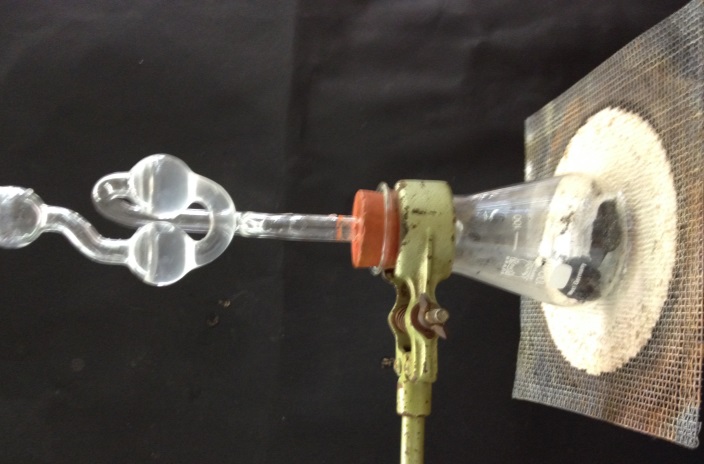 Abb. 1 -  Versuchsaufbau zu V1 – Verglühen von KohleBeobachtung:			Die Kohle fängt beim Erhitzen an zu Glühen und im Gärröhrchen steigen Gasblasen auf. Die Calciumhydroxid-Lösung trübt sich. Am Ende der Reaktion befindet sich Asche im Erlenmeyerkolben.Deutung:		Bei dem Verglühen von Kohle handelt es sich um eine chemische Reaktion, da hierbei eine Stoffumwandlung stattfindet. Die Kohle reagiert zu Asche und Kohlenstoffdioxid, welcher mithilfe der Calciumhydroxid-Lösung nachgewiesen werden kann.Entsorgung:	      Die Asche und restliche Kohlestücke können nach Abkühlen im Hausmüll entsorgt werden. Die Calciumhydroxid-Lösung kann im Abwasser entsorgt werden. Literatur:	            in Anlehnung an A. Flint und C. Collin, http://www.didaktik.chemie.uni-	            rostock.de/fileadmin/MathNat_Chemie_Didaktik/Downloads/Anfangsun-	            terricht.pdf (zuletzt aufgerufen am 05.08.2015 um 18:30 Uhr)GefahrenstoffeGefahrenstoffeGefahrenstoffeGefahrenstoffeGefahrenstoffeGefahrenstoffeGefahrenstoffeGefahrenstoffeGefahrenstoffeCalciumhydroxidCalciumhydroxidCalciumhydroxidH: 315, 318, 335H: 315, 318, 335H: 315, 318, 335P: 261 280, 305+351+338P: 261 280, 305+351+338P: 261 280, 305+351+338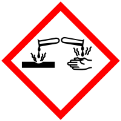 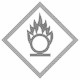 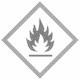 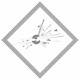 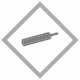 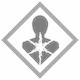 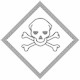 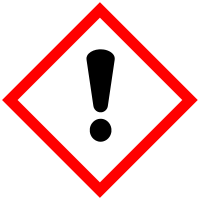 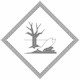 